Предложение по благоустройству с. Юва ул. Ленина.Общественная территория. 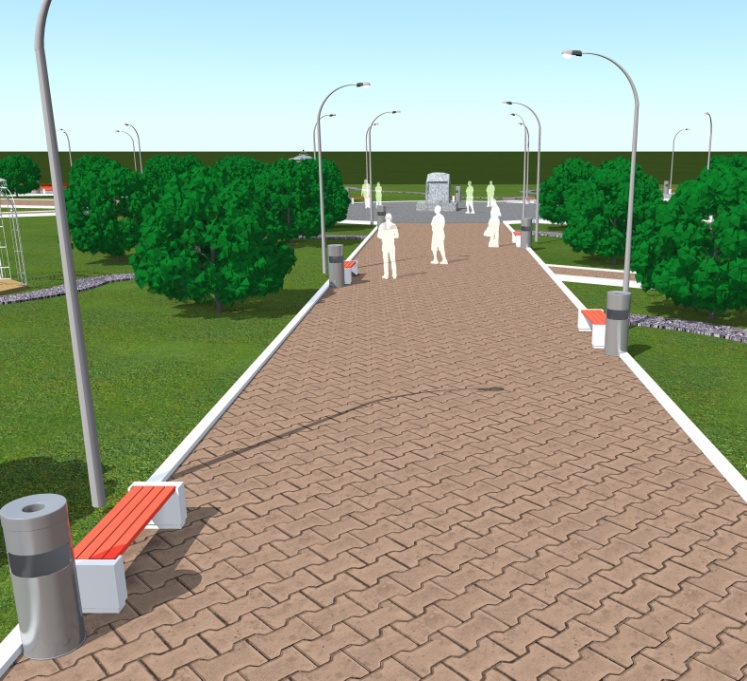 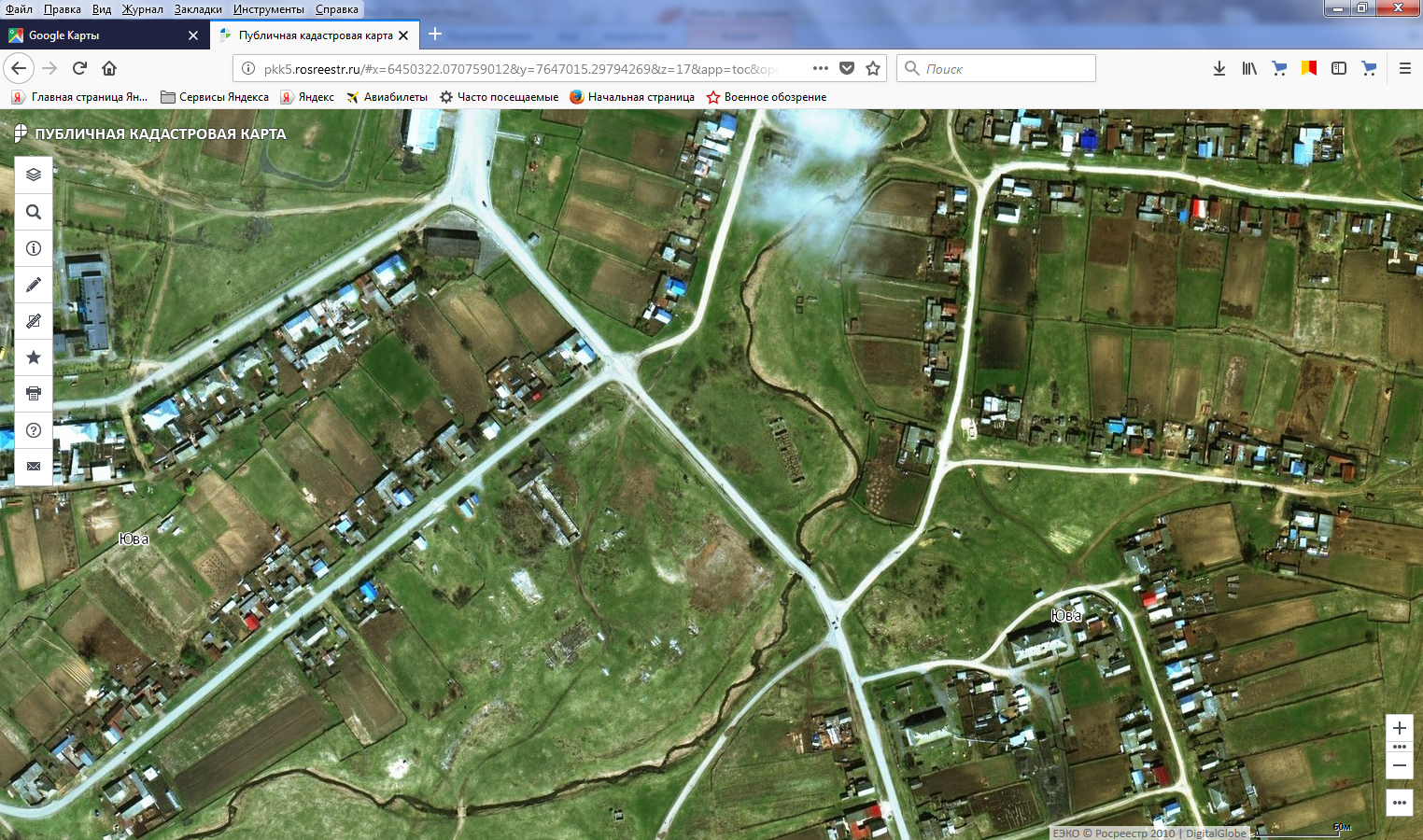 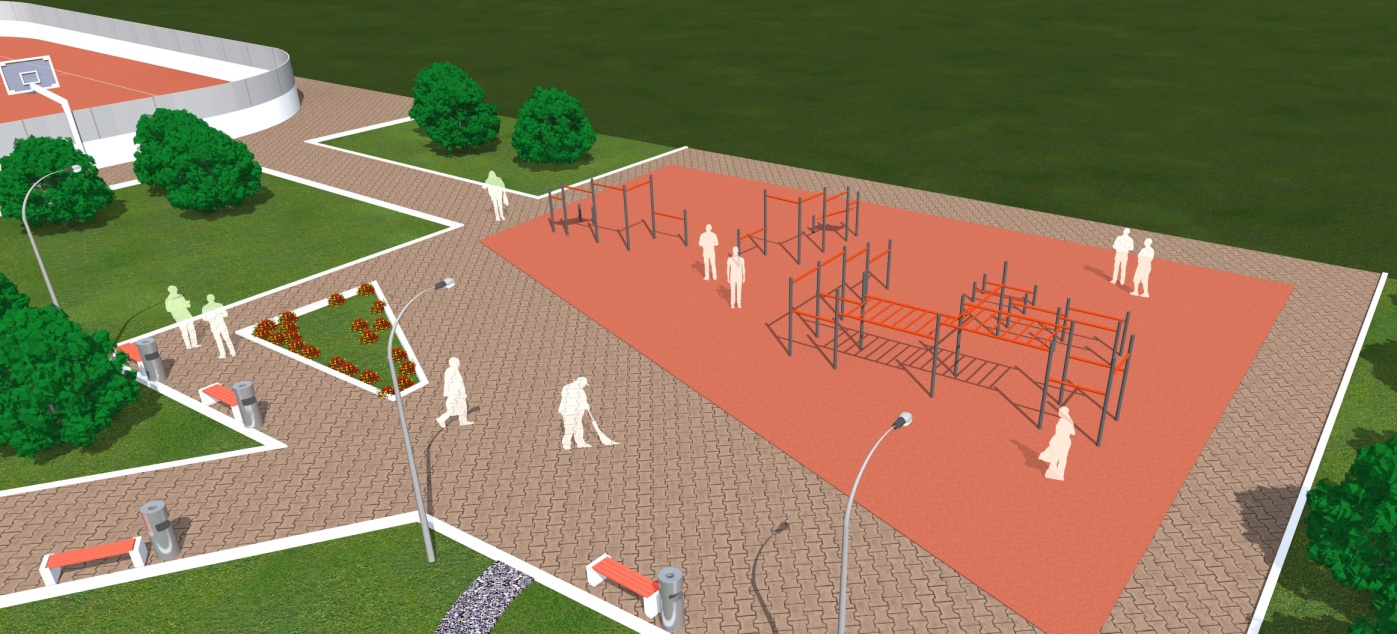 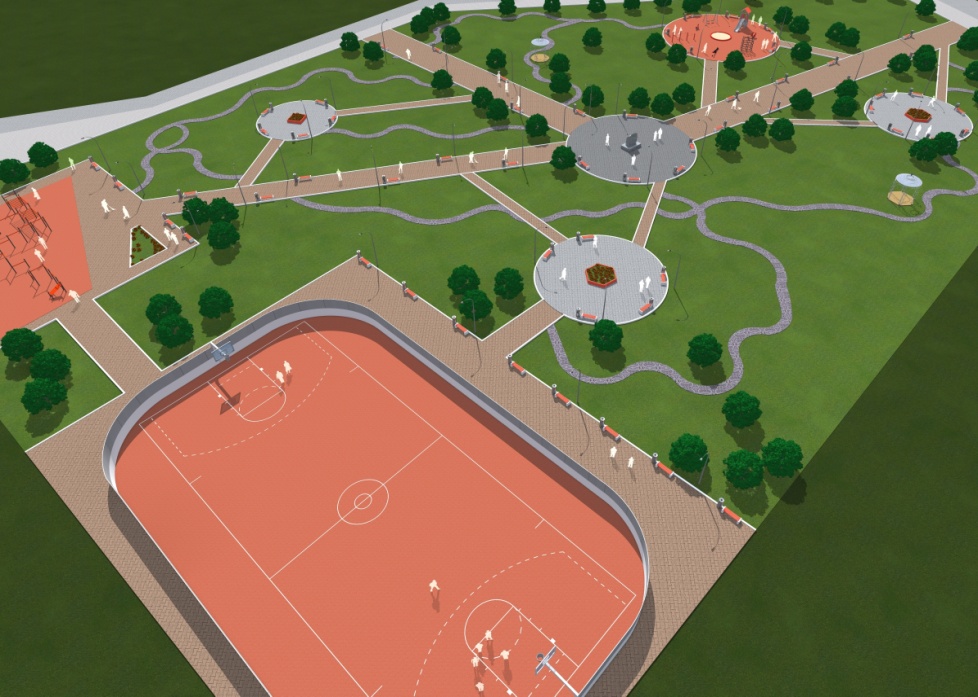 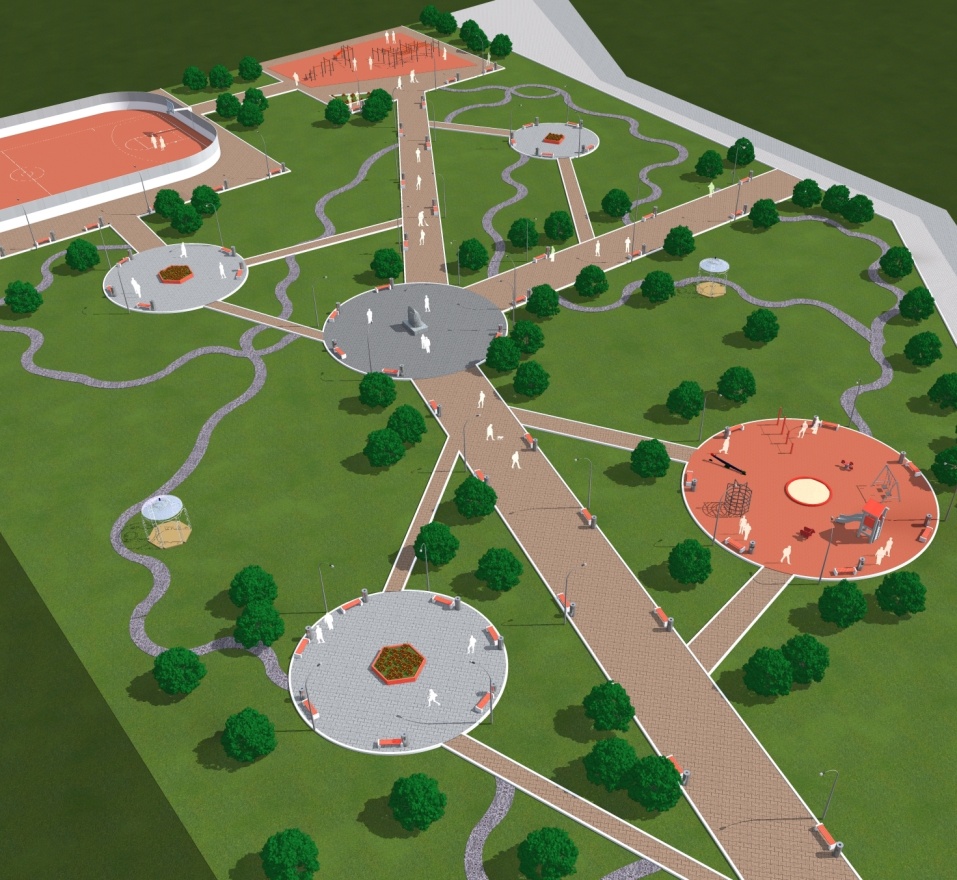 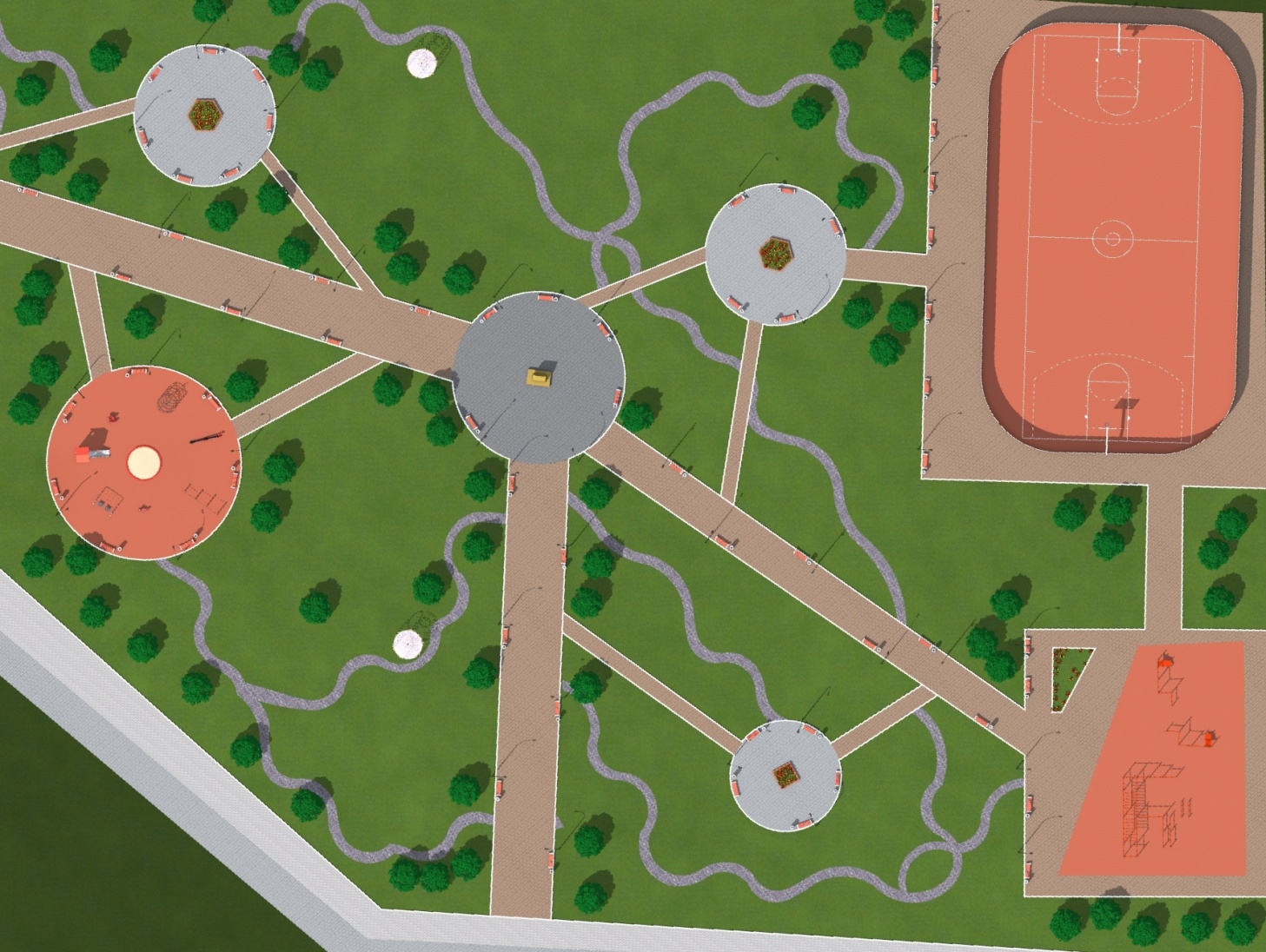 